NOTE – all premiums and rates quoted INCLUDE insurance premium tax at the current rate and our £5 admin feeNOTE – all premiums and rates quoted INCLUDE insurance premium tax at the current rateNOTE – all premiums and rates quoted INCLUDE insurance premium tax at the current rate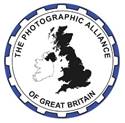 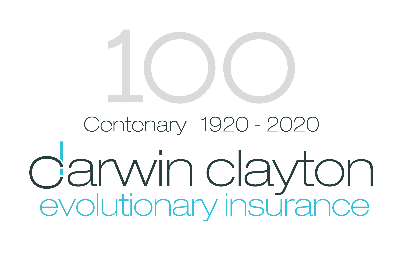 Insurance Cover 2020-2021Club Details:Club Details:Club Details:Club Details:Club Details:Club Name:PAGB affiliated Federation to which your club belongs:PAGB affiliated Federation to which your club belongs:Contact Details:Contact Details:Contact Details:Contact Details:Contact Details:Name:Position:Address:Postcode:Email:Phone:Public Liability: Public Liability: Public Liability: Public Liability: Public Liability: Public Liability: Public Liability: Public Liability: Public and Products Liability – this section is designed to cover your legal liabilities for accidental damage to third party property or injury to third parties caused by the negligence of your club/members arising from incidents occurring during club meetings, events, trips and exhibitions. The limit of indemnity is £5,000,000 as standard (higher limits are available on request). Public and Products Liability – this section is designed to cover your legal liabilities for accidental damage to third party property or injury to third parties caused by the negligence of your club/members arising from incidents occurring during club meetings, events, trips and exhibitions. The limit of indemnity is £5,000,000 as standard (higher limits are available on request). Public and Products Liability – this section is designed to cover your legal liabilities for accidental damage to third party property or injury to third parties caused by the negligence of your club/members arising from incidents occurring during club meetings, events, trips and exhibitions. The limit of indemnity is £5,000,000 as standard (higher limits are available on request). Public and Products Liability – this section is designed to cover your legal liabilities for accidental damage to third party property or injury to third parties caused by the negligence of your club/members arising from incidents occurring during club meetings, events, trips and exhibitions. The limit of indemnity is £5,000,000 as standard (higher limits are available on request). Public and Products Liability – this section is designed to cover your legal liabilities for accidental damage to third party property or injury to third parties caused by the negligence of your club/members arising from incidents occurring during club meetings, events, trips and exhibitions. The limit of indemnity is £5,000,000 as standard (higher limits are available on request). Public and Products Liability – this section is designed to cover your legal liabilities for accidental damage to third party property or injury to third parties caused by the negligence of your club/members arising from incidents occurring during club meetings, events, trips and exhibitions. The limit of indemnity is £5,000,000 as standard (higher limits are available on request). Public and Products Liability – this section is designed to cover your legal liabilities for accidental damage to third party property or injury to third parties caused by the negligence of your club/members arising from incidents occurring during club meetings, events, trips and exhibitions. The limit of indemnity is £5,000,000 as standard (higher limits are available on request). Public and Products Liability – this section is designed to cover your legal liabilities for accidental damage to third party property or injury to third parties caused by the negligence of your club/members arising from incidents occurring during club meetings, events, trips and exhibitions. The limit of indemnity is £5,000,000 as standard (higher limits are available on request). Membership:0-2526-5026-5051-7576-100Over 100FederationsPremium:£23.40£46.81£46.81£58.51£77.48£99.77£38.26Enter your Public Liability Premium in box A:Enter your Public Liability Premium in box A:Enter your Public Liability Premium in box A:AAAA£All Risks: All Risks: All Risks: All Risks: All Risks: All Risks: All Risks: Cover for equipment owned by the club or loaned to you by a Third Party. Cover includes Europe or Worldwide cover for up to 45 days in any one year. In addition you can also insure damage to Prints and Transparancies and loss of Club Money.All sections are optional, please choose the one/ones you require.Cover for equipment owned by the club or loaned to you by a Third Party. Cover includes Europe or Worldwide cover for up to 45 days in any one year. In addition you can also insure damage to Prints and Transparancies and loss of Club Money.All sections are optional, please choose the one/ones you require.Cover for equipment owned by the club or loaned to you by a Third Party. Cover includes Europe or Worldwide cover for up to 45 days in any one year. In addition you can also insure damage to Prints and Transparancies and loss of Club Money.All sections are optional, please choose the one/ones you require.Cover for equipment owned by the club or loaned to you by a Third Party. Cover includes Europe or Worldwide cover for up to 45 days in any one year. In addition you can also insure damage to Prints and Transparancies and loss of Club Money.All sections are optional, please choose the one/ones you require.Cover for equipment owned by the club or loaned to you by a Third Party. Cover includes Europe or Worldwide cover for up to 45 days in any one year. In addition you can also insure damage to Prints and Transparancies and loss of Club Money.All sections are optional, please choose the one/ones you require.Cover for equipment owned by the club or loaned to you by a Third Party. Cover includes Europe or Worldwide cover for up to 45 days in any one year. In addition you can also insure damage to Prints and Transparancies and loss of Club Money.All sections are optional, please choose the one/ones you require.Cover for equipment owned by the club or loaned to you by a Third Party. Cover includes Europe or Worldwide cover for up to 45 days in any one year. In addition you can also insure damage to Prints and Transparancies and loss of Club Money.All sections are optional, please choose the one/ones you require.CoverReplacement Sum InsuredReplacement Sum InsuredRate inc Tax or PremiumMinimum PremiumAnnual PremiumAClub Property££3.36%£48.00£BThird Party Property££3.36%£48.00£CPrints and Transparancies££3.36%£48.00£Number of PrintsDMoneyYes / NoYes / No£22.40£22.40£Enter your All Risks Premium in box B::Enter your All Risks Premium in box B::Enter your All Risks Premium in box B::BBB£Members All Risks: Members All Risks: Members All Risks: Members All Risks: Members All Risks: Covers the personal photographic equipment of named club members whilst in the United Kingdom. Also whilst in Europe or Worldwide for up to 30 days in any one year. All members who have not had cover with us during the last 12 months must provide details of previous insurance and any claims made during the past 3 years.Covers the personal photographic equipment of named club members whilst in the United Kingdom. Also whilst in Europe or Worldwide for up to 30 days in any one year. All members who have not had cover with us during the last 12 months must provide details of previous insurance and any claims made during the past 3 years.Covers the personal photographic equipment of named club members whilst in the United Kingdom. Also whilst in Europe or Worldwide for up to 30 days in any one year. All members who have not had cover with us during the last 12 months must provide details of previous insurance and any claims made during the past 3 years.Covers the personal photographic equipment of named club members whilst in the United Kingdom. Also whilst in Europe or Worldwide for up to 30 days in any one year. All members who have not had cover with us during the last 12 months must provide details of previous insurance and any claims made during the past 3 years.Covers the personal photographic equipment of named club members whilst in the United Kingdom. Also whilst in Europe or Worldwide for up to 30 days in any one year. All members who have not had cover with us during the last 12 months must provide details of previous insurance and any claims made during the past 3 years.Cover Limit:Up to £2,500£2,501 to £5,000£5,001 to £7,500Over £7,501Rate:2.61%2.37%2.14%Refer to BrokerMember(s) Details (each Member(s) Details (each Member(s) Details (each Member(s) Details (each Member(s) Details (each Member(s) Details (each Name of Member(s) to be Insured(continue on separate sheet if required)Name of Member(s) to be Insured(continue on separate sheet if required)Sum InsuredRateMinimum PremiumPremiumPremium£%£56.00£££%£56.00£££%£56.00£££%£56.00£££%£56.00££Enter your Members All Risks Premium in box C:CCCC££Additional Covers available – please indicate if interested and details will be provided:Additional Covers available – please indicate if interested and details will be provided:Additional Covers available – please indicate if interested and details will be provided:Property Damage – cover for your meeting venue if owned by the club.Yes / NoYes / NoCharity Protection – cover for committee members to protect against personal claims made against them for negligence, breach of trust or duty whilst acting for the club. Premiums start at £150.00.Yes / NoYes / NoPremium Due: TOTAL NOW DUE is A + B + CPremium Due: TOTAL NOW DUE is A + B + CPremium Due: TOTAL NOW DUE is A + B + C££PLEASE NOTE ALL PREMIUMS MUST NOW BE PAID TO DARWIN CLAYTONPLEASE NOTE ALL PREMIUMS MUST NOW BE PAID TO DARWIN CLAYTONPLEASE NOTE ALL PREMIUMS MUST NOW BE PAID TO DARWIN CLAYTONPLEASE NOTE ALL PREMIUMS MUST NOW BE PAID TO DARWIN CLAYTONPLEASE NOTE ALL PREMIUMS MUST NOW BE PAID TO DARWIN CLAYTONBACSSort Code – 30-98-77	Account Number – 00190368– using your FULL CLUB NAME as reference:Unfortunately we are unable to accept payment by credit/debit cardUnfortunately we are unable to accept payment by credit/debit cardUnfortunately we are unable to accept payment by credit/debit cardChequeMade payable to Darwin Clayton UK LimitedUnfortunately we are unable to accept payment by credit/debit cardUnfortunately we are unable to accept payment by credit/debit cardUnfortunately we are unable to accept payment by credit/debit cardDarwin Clayton Contact DetailsDarwin Clayton Contact DetailsDarwin Clayton Contact DetailsPlease complete the relevant section(s) of this form and return to Julie CripwellPlease complete the relevant section(s) of this form and return to Julie CripwellPlease complete the relevant section(s) of this form and return to Julie CripwellBy Post:		Darwin Clayton UK Limited, Darclay House, 9 Vernon Avenue, Beeston. Notts. NG9 2NSBy Post:		Darwin Clayton UK Limited, Darclay House, 9 Vernon Avenue, Beeston. Notts. NG9 2NSBy Post:		Darwin Clayton UK Limited, Darclay House, 9 Vernon Avenue, Beeston. Notts. NG9 2NSBy Email:	julie.cripwell@dcuk.co.ukAny queries please call:	0115 951 7041Any queries please call:	0115 951 7041Important InformationImportant InformationImportant InformationDuty of Fair PresentationYou have an ongoing duty of fair presentation to ensure that you are providing information to Insurers that is a fair representation of your risk.  This includes, but is not limited to, issues such as activities undertaken or any adverse financial history e.g. previous bankruptcy, administrations or liquidations and claims history.You have an ongoing duty of fair presentation to ensure that you are providing information to Insurers that is a fair representation of your risk.  This includes, but is not limited to, issues such as activities undertaken or any adverse financial history e.g. previous bankruptcy, administrations or liquidations and claims history.Privacy Notice/Terms of BusinessWe have a Privacy Notice to make it easy for you to understand what information we collect and why we collect it.  You can read it here, at:  www.darwinclayton.co.uk/client-privacy-noticePlease read our Terms of Business here, at:  www.darwinclayton.co.uk/consumer-tobaWe have a Privacy Notice to make it easy for you to understand what information we collect and why we collect it.  You can read it here, at:  www.darwinclayton.co.uk/client-privacy-noticePlease read our Terms of Business here, at:  www.darwinclayton.co.uk/consumer-tobaInsurance Product Information DocumentFor additional information regarding the Members All Risk Cover please click on the following link: http://www.darwinclayton.co.uk/_var/file/324/members-all-risks-ipid_s01320.pdf For additional information regarding the Members All Risk Cover please click on the following link: http://www.darwinclayton.co.uk/_var/file/324/members-all-risks-ipid_s01320.pdf 